CHAPTER 509APPEALS§3401.  Appeals structure and goals1.  Structure.  Except as otherwise provided, appeals from the juvenile court are to the Supreme Judicial Court.[PL 2015, c. 100, §2 (AMD).]2.  Goals of juvenile appellate structure.  The goals of the juvenile appellate structure are:A.  To correct errors in the application and interpretation of law;  [PL 1979, c. 512, §8 (RPR).]B.  To insure substantial uniformity of treatment to persons in like situations; and  [PL 1979, c. 512, §8 (RPR).]C.  To provide for review of juvenile court decisions so that the legislatively defined purposes of the juvenile justice system as a whole are realized.  [PL 1979, c. 512, §8 (RPR).][PL 1979, c. 512, §8 (RPR).]3.  No right to jury trial. [PL 1979, c. 512, §8 (RP).]4.  Rules. [PL 1979, c. 512, §8 (RP).]SECTION HISTORYPL 1977, c. 520, §1 (NEW). PL 1977, c. 664, §44 (AMD). PL 1979, c. 512, §8 (RPR). PL 2015, c. 100, §2 (AMD). §3402.  Appeals to Supreme Judicial Court1.  Matters for appeal.  Appeals of the following matters may be taken from the Juvenile Court to the Supreme Judicial Court by a party specified in subsection 2:A.  An adjudication, as long as the appeal is taken after an order of disposition;  [PL 2015, c. 100, §3 (AMD).]B.  An order of disposition, or of any subsequent order modifying disposition, for an abuse of discretion;  [PL 2021, c. 23, §1 (AMD).]C.    [PL 1997, c. 645, §12 (RP).]D.  A detention order entered pursuant to section 3203‑A, subsection 5 or any refusal to alter a detention order upon petition of the juvenile pursuant to section 3203‑A, subsection 11, for abuse of discretion. The appeal must be handled expeditiously;  [PL 2021, c. 326, §15 (AMD).]E.    [PL 1979, c. 512, §9 (RP).]F.    [PL 1979, c. 512, §9 (RP).]G.    [PL 1979, c. 512, §9 (RP).]H.  An order binding a juvenile over for prosecution as an adult, which may be taken following issuance of the bind-over order, or, at the election of the appellant, following a judgment of conviction as an adult, but not both; and  [PL 2021, c. 326, §15 (AMD).]I.  A judicial review decision pursuant to section 3317.  [PL 2021, c. 326, §15 (NEW).][PL 2021, c. 326, §15 (AMD).]2.  Who may appeal.  An appeal may be taken by the following parties:A.  The juvenile; or  [PL 1979, c. 512, §9 (RPR).]B.  The juvenile's parents, guardian or legal custodian on behalf of the juvenile, if the juvenile is not emancipated and the juvenile does not wish to appeal.  [PL 1979, c. 512, §9 (RPR).]C.    [PL 1979, c. 512, §9 (RP).][PL 1979, c. 512, §9 (RPR).]2-A.  Appeal from a bind-over order of the juvenile court. [PL 2021, c. 23, §4 (RP).]3.  Appeals by the State.  The State may appeal from a decision or order of the juvenile court to the Supreme Judicial Court to the same extent and in the same manner as in criminal cases under section 2115‑A.  The State may appeal from the juvenile court to the Supreme Judicial Court for the failure of the juvenile court to order a bind-over.A.    [PL 1979, c. 512, §9 (RP).]B.    [PL 1979, c. 512, §9 (RP).]C.    [PL 1979, c. 512, §9 (RP).]D.    [PL 1979, c. 512, §9 (RP).][PL 2015, c. 100, §3 (AMD).]4.  Stays and releases.  On an appeal pursuant to subsection 1, paragraphs A and B, the Supreme Judicial Court shall consider a stay of execution and release pending the appeal.[PL 2015, c. 100, §3 (AMD).]5.  Time for appeals.  An appeal from the juvenile court to the Supreme Judicial Court must be taken within 21 days after the entry of an order of disposition or other appealed order or such further time as the Supreme Judicial Court may provide pursuant to a rule of court.[PL 2015, c. 100, §3 (AMD).]6.  Record on appeal. [PL 1979, c. 512, §9 (RP).]SECTION HISTORYPL 1977, c. 520, §1 (NEW). PL 1977, c. 664, §45 (AMD). PL 1979, c. 512, §9 (RPR). PL 1989, c. 502, §A45 (AMD). PL 1991, c. 202 (AMD). PL 1997, c. 645, §11 (AMD). PL 1997, c. 645, §§11-13 (AMD). PL 1997, c. 645, §12 (AMD). PL 1997, c. 645, §13 (AMD). PL 2005, c. 488, §2 (AMD). PL 2013, c. 234, §11 (AMD). PL 2015, c. 100, §3 (AMD). PL 2021, c. 23, §§1-4 (AMD). PL 2021, c. 326, §15 (AMD). §3403.  Rules for appealsProcedure for appeals from the juvenile court to the Supreme Judicial Court, including provision for a record, subject to section 3405, is as provided by rule adopted by the Supreme Judicial Court.  [PL 2015, c. 100, §4 (AMD).]SECTION HISTORYPL 1977, c. 520, §1 (NEW). PL 1979, c. 512, §10 (RPR). PL 2015, c. 100, §4 (AMD). §3404.  Counsel on appealA juvenile or other party specified in section 3402, subsection 2, paragraph B, who is indigent shall be entitled to appointment of counsel.  [PL 1979, c. 512, §11 (RPR).]1.  [PL 1979, c. 512, §11 (RP).]2.  [PL 1979, c. 512, §11 (RP).]SECTION HISTORYPL 1977, c. 520, §1 (NEW). PL 1979, c. 512, §11 (RPR). §3405.  Scope of review on appeal; record1.  Scope of review.  Review on all appeals from juvenile court to the Supreme Judicial Court is for errors of law or abuses of discretion. The Supreme Judicial Court may affirm, reverse or modify any order of the juvenile court or remand for further proceedings. The Supreme Judicial Court may enter a new order of disposition if it finds that the juvenile court's disposition was an abuse of discretion.[PL 2015, c. 100, §5 (AMD).]2.  Record on appeals.  In appeals taken pursuant to section 3402, subsection 1, paragraphs A, B and H, review must be on the basis of the record of the proceedings in the Juvenile Court. In the interest of justice, the Supreme Judicial Court may order that the record consist of:A.  The untranscribed sound recording of the proceedings; or  [PL 1979, c. 512, §12 (RPR).]B.  An agreed or settled statement of facts with the consent of the parties.  [PL 1979, c. 512, §12 (RPR).][PL 2021, c. 326, §16 (AMD).]3.  Record on appeals of detention orders.  In appeals taken pursuant to section 3402, subsection 1, paragraph D, the court shall order a review by the most expeditious of the following methods that is consistent with the interests of justice:A.  The untranscribed sound recording of the detention hearing;  [PL 1979, c. 512, §12 (REEN).]B.  Evidence presented to the trial court, as long as the scope of review is as specified in subsection 1;  [PL 2015, c. 100, §5 (AMD).]C.  A transcribed record; or  [PL 1979, c. 512, §12 (REEN).]D.  A record consisting of a statement of facts as described in subsection 2, paragraph B.  [PL 1979, c. 512, §12 (REEN).][PL 2015, c. 100, §5 (AMD).]4.  Expedited docket. [PL 1979, c. 512, §12 (RP).]SECTION HISTORYPL 1977, c. 520, §1 (NEW). PL 1977, c. 664, §46 (AMD). PL 1979, c. 512, §12 (RPR). PL 1979, c. 681, §33 (AMD). PL 1997, c. 645, §14 (AMD). PL 2015, c. 100, §5 (AMD). PL 2021, c. 326, §16 (AMD). §3406.  Disposition of appeals(REPEALED)SECTION HISTORYPL 1977, c. 520, §1 (NEW). PL 1979, c. 512, §13 (RP). §3407.  Appeal to the Law Court(REPEALED)SECTION HISTORYPL 1977, c. 520, §1 (NEW). PL 1979, c. 512, §14 (RPR). PL 1979, c. 681, §§34,35 (AMD). PL 1997, c. 645, §§15,16 (AMD). PL 2015, c. 100, §6 (RP). The State of Maine claims a copyright in its codified statutes. If you intend to republish this material, we require that you include the following disclaimer in your publication:All copyrights and other rights to statutory text are reserved by the State of Maine. The text included in this publication reflects changes made through the First Regular and First Special Session of the 131st Maine Legislature and is current through November 1. 2023
                    . The text is subject to change without notice. It is a version that has not been officially certified by the Secretary of State. Refer to the Maine Revised Statutes Annotated and supplements for certified text.
                The Office of the Revisor of Statutes also requests that you send us one copy of any statutory publication you may produce. Our goal is not to restrict publishing activity, but to keep track of who is publishing what, to identify any needless duplication and to preserve the State's copyright rights.PLEASE NOTE: The Revisor's Office cannot perform research for or provide legal advice or interpretation of Maine law to the public. If you need legal assistance, please contact a qualified attorney.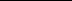 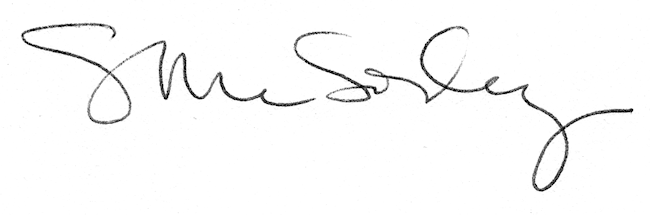 